International Situations Project TranslationBrief Behavior Inventory (BBI) – 16 itemsTranslation provided by:Vladimer Gamsakhurdia, Ivane Javakhishvili Tblisi State University, Caucasus University, TbilisiThe International Situations Project is supported by the National Science Foundation under Grant No. BCS-1528131. Any opinions, findings, and conclusions or recommendations expressed in this material are those of the individual researchers and do not necessarily reflect the views of the National Science Foundation.International Situations ProjectUniversity of California, RiversideDavid Funder, Principal InvestigatorResearchers:  Gwendolyn Gardiner, Erica Baranski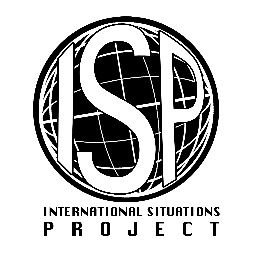 English VersionTranslation (Georgian)Extremely uncharacteristicუკიდურესად არადამახასიათებელიაQuite uncharacteristicძალიან არადამახასიათებელიაFairly uncharacteristicსაკმაოდ არადამახასიათებელიაSomewhat uncharacteristicუფრო არადამახასიათებელია, ვიდრე დამახასიათებელიRelatively neutralარც დამახასიათებელია და არც არა დამახასიათებელიSomewhat characteristicუფრო დამახასიათებელია, ვიდრე არადამახასიათებელიFairly characteristicსაკმაოდ დამახასიათებელიაQuite characteristicძალიან არადამახასიათებელიაExtremely characteristicუკიდურესად არადამახასიათებელია1.     I tried to control the situation.1.     მე ვცდილობდი გამეკონტროლებინა ვითარება2.     I said negative things about myself.2.     მე ვთქვი ნეგატიური რამ საკუთარი თავის შესახებ3.     I behaved in a competitive manner.3.     მე ვცდილობდი სხვებისთვის მეჯობნა4.     I displayed ambition.4.     გამოვხატავდი ამბიციას5.     I dominated the situation.5.     ვდომინირებდი იმ სიტუაციაში6.     I showed high enthusiasm and a high energy level.6.     გამოვავლინე ძლიერი ენთუზიაზმი და ენერგიულობა7.     I engaged in physical activity.7.     ჩართული ვიყავი ფიზიკურ აქტივობაში8.     I concentrated on or worked at a hard task.8.     კონცენტრირებული ვიყავი და მძიმედ ვმუშაობდი დავალების შესასრულებლად9.     I was reserved and unexpressive.9.     მე თავშეკავებული და არაექსპრესიული ვიყავი10.   I was physically animated, moved around.10.   მე ცოცხლად/ენერგიულად ვგრძნობდი თავს და ვმოძრაობდი გარშემო.11.   I was interested in what someone had to say.11.   მაინტერესებდა სხვები რას იტყოდნენ12.   I sought advice.12.   მე ვცდილობდი რჩევის მიღებას13.   I acted playful.13.   მე ხალისიანად/მხიარულად ვმოქმედებდი14.   I expressed self-pity or feelings of victimization.14.   მე საკუთარი თავის შეცოდებასა და მსხვერპლად წარმოჩენას ვცდილობდი15.   I spoke in a loud voice.15.  ხმამაღლა ვსაუბრობდი16.   I exhibited a high degree of intelligence.16.   მე მაღალი დონის წიგნიერება/განათლება გამოვავლინე